WELCOME TO LEARNING ARABICWelcome to the Learn a Language programme of Queen Mary. Language learning broadens the mind – you learn how different cultures and societies organize the world through language, you acquire a new vocabulary, new concepts, cultural knowledge, and become more interculturally aware. You can connect with people in another society in their language, a connection that is likely to be closer than if you make them speak your language or you communicate in a third language, such as English. You can use your language skills in your future career – employers consistently ask for better language skills in graduates. And, finally, language learning has cognitive benefits – studies show that bilinguals are more perceptive and have better memory. Speaking another language makes you more aware of language structure in general, and a better communicator.MODERN ARABIC 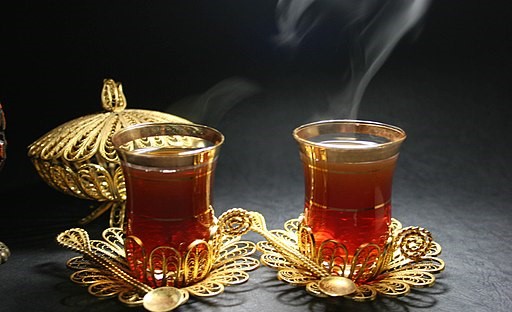 MODULE AIMS AND LEARNING OUTCOMESModule AimsThe overall aims of this module are to help you to develop a sound foundation of knowledge of the Arabic language, and an ability to approach communication in the language in a confident and competent manner. You will move from no knowledge, or very rudimentary knowledge of the language, to become someone who is able to function effectively at a basic level when using language occurring in everyday situations relating to practical matters, and be able to understand basic texts (equivalent to level A1 of the Common European Framework of Reference, CEFR).You will learn the language through tasks designed to develop your skills in speaking and writing. You will also read and listen to simple texts, to develop your receptive skills. The aim is to achieve a balance between fluency and accuracy, which means grammar and structure are an integral part of this course. How is the module structured and how will it be taught?You will have one timetabled session (of two hours) per week, over two semesters (2 hours over 22 weeks). The module will be taught in-person, on campus. This means you will get 44 hours of tutor-led learning. The total learning hours for this module are 150 hours, which means that in addition to the 44 tutor-led hours, you need to invest an additional 106 hours through independent study. You will do this by doing homework set by your tutor, completing tasks online on QMplus and in the course book, revising class materials and vocabulary, preparing for assessments, and using other opportunities to speak, listen to and read Arabic outside the classroom.The classroom-based sessions will be mainly used for interactive tasks and skills development (speaking, listening, writing), while explanations of grammar and introduction of new material will be delivered mainly via recorded video clips.This means you will sometimes be asked to watch a video, go over a PowerPoint presentation, or read a text in preparation for a class, as well as completing exercises and tasks after sessions, for consolidation (e.g, exercises in the course book, on QMplus, recording yourself, etc.).Module Learning OutcomesYou should develop the following outcomes related to academic content:You should develop the following disciplinary skills:You should develop the following general attributes: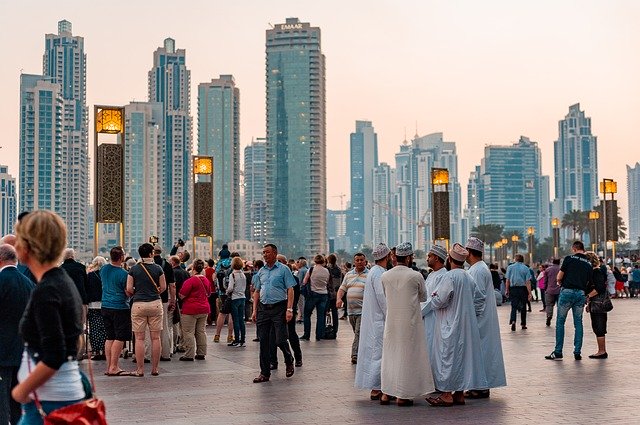 EXPECTED STUDY TIMEIf you are taking this module for credit, you will get 15 credits, which equals 150 learning hours. 44 of those will be tutor-led through synchronous sessions, the rest you are expected to invest between the weekly sessions, in your own time, via guided learning, using resources on QMplus, in your course book, and other material as advised by your tutor. Even if you are not taking the module for credit, you should invest the same amount of time in order to make progress as expected.CONTACT DETAILS AND ADVICE & FEEDBACK HOURS OF YOUR TUTORYou can use tutors’ office hours to get advice and feedback. Please email your tutor to book an appointment.SEMESTER DATES 2023-24LEARNING MATERIALSOTHER RESOURCES:Check ‘Online resources’ on the QMplus module page!QMplus Module pageThe QMplus module page is the place to go to regularly before and after class, to prepare for the weekly sessions and find resources for self-study. Here you will find the materials used in class in addition to the course book, and additional resources and activities that help you consolidate and extend the material covered in class. You will also find links to web resources and videos on the language and cultural information.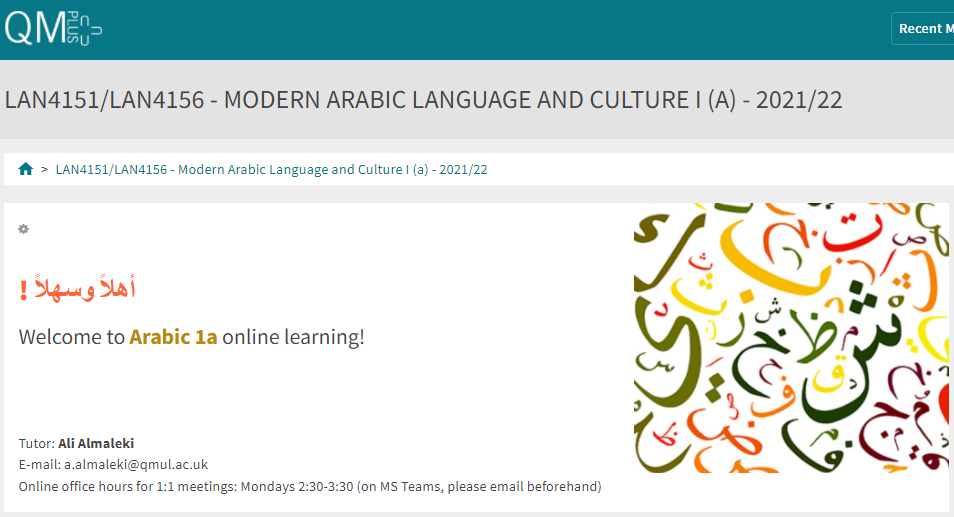 Free Language Speaking PracticeLanguage learners within the Queen Mary community can book 30-minute online speaking sessions with native or proficient speakers, for 15+ languages, for free. You can practise your speaking skills in the language you're learning, in an informal way. Sessions are offered by volunteers – QMUL students and staff who enjoy helping others learn. It’s a great way to practise the language, and get to know Queen Mary students from different schools and different backgrounds.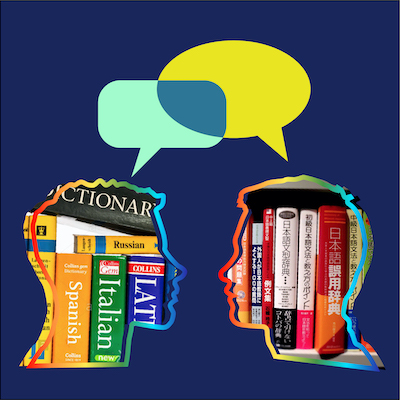 More information and booking linkFEEDBACKHow can you check your progress throughout the module?What feedback can you expect from your tutor?Language classes are highly interactive and participative, which means your tutor will give you regular instant feedback on your participation in class. Your tutor will also give you feedback on your submitted homework, and on activities that you complete on QMplus, if there is no automated feedback.You will get feedback on the draft (formative submission) of your Writing Assignment, and will then have the opportunity to improve your writing before you submit it for summative assessment (counting towards your mark).Your tutor is available during Feedback & Advice hours (check the times in the Tutor profile above), which you can use for a one-to-one meeting to discuss your progress. Please email your tutor beforehand.ASSESSMENT INFORMATIONAssessment is carried out through formal and informal reading, writing, listening and speaking tasks. The assessment structure depends on whether you are taking the module for credit or not. Check your module code and note the assessment structure relevant to you, below:Assessment structure:ASSESSMENT IF YOU TAKE THIS MODULE NOT FOR CREDIT:LAN4156: Arabic Language & Culture 1a: Students taking the module NOT for credit, year-longIn order to get a Certificate, you need to pass the following assessments:Your tutor will give you assessment briefs for each of the assessments.ASSESSMENT IF YOU TAKE THIS MODULE FOR CREDIT:LAN4151: Arabic Language & Culture 1a: Students taking the module for credit, year-long (15 credits)Your tutor will give you assessment briefs for each of the assessments.MARKING CRITERIA FOR WRITING SKILLS*If you submit work significantly under the word limit, marks will be deducted.MARKING CRITERIA FOR ASSESSMENT FOR SPEAKING SKILLS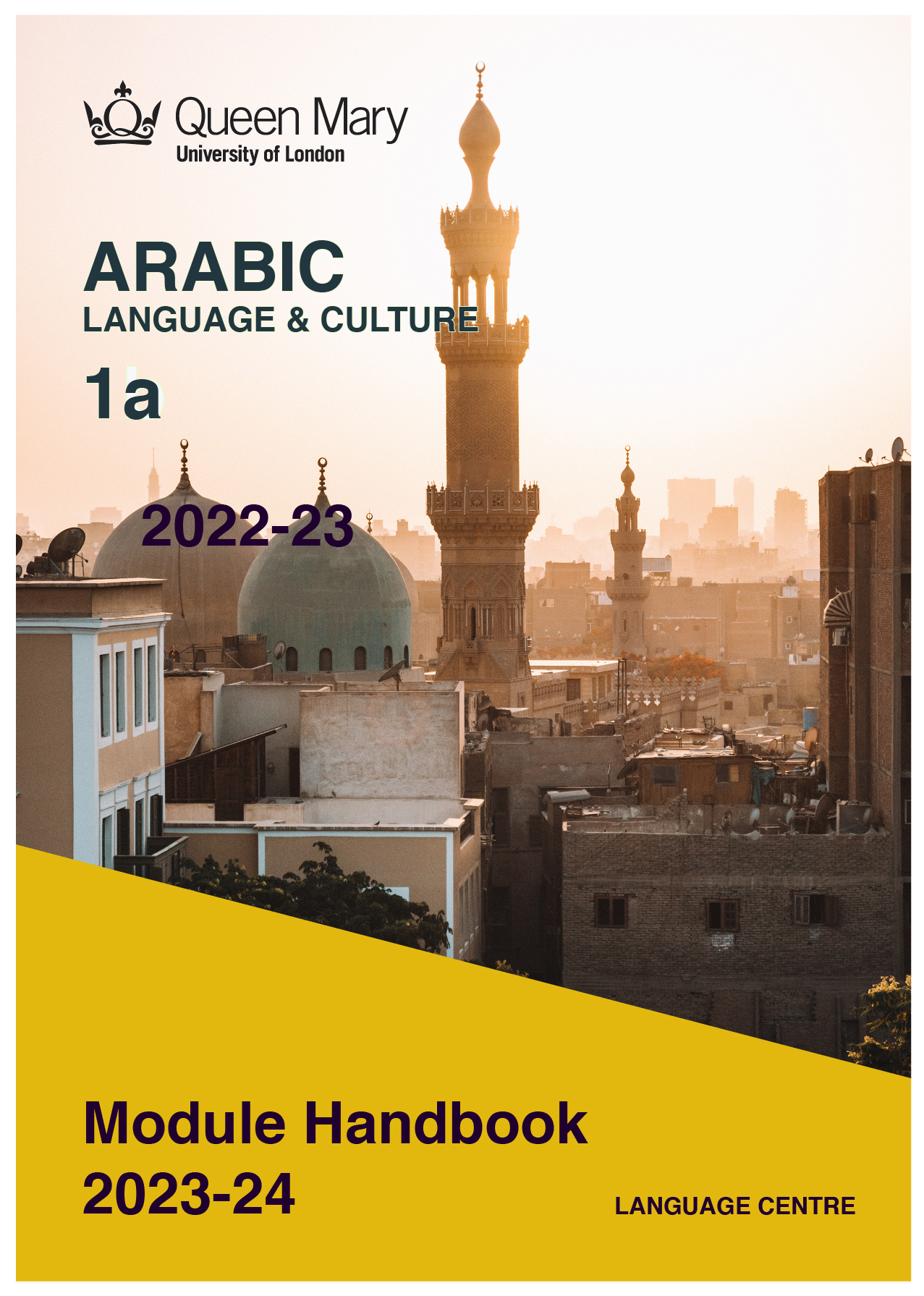 A1To achieve effective communication in Modern Arabic at level A1 CEFR with competent speakers of the language.A2To exploit, for a variety of purposes, a range of materials, written and spoken, in Modern Arabic level A1 CEFR.A3To demonstrate a knowledge and understanding of the structures, registers and, as appropriate, varieties of Modern Arabic at level A1 CEFR.A4To demonstrate a knowledge and understanding of Arabic cultures and societies gained through the study of basic written and aural texts and other cultural products in the target language.B1To analyze aspects of the target language and make use of them in a broadly professional context.B2To gather and process information related to Arabic language and cultures from a variety of paper, audiovisual and electronic sources and communicate this information, both orally and in writing.B3To use ICT effectively both as a means of communication and as an aid to learning.B4To demonstrate some ability as an independent learner of the language in order to take further the study of Arabic language and cultures.C1To be able to operate in more than one language, develop a global perspective and use the knowledge acquired to increase employability and engage with the professional world.C2To apply analytical skills to investigate unfamiliar problems and to use the knowledge acquired to enrich research.C3To be able to work effectively in diverse communities.C4To work individually and in collaboration with others reflecting upon and assessing one's progress in learning the Target Language.15 credit module – 150 learning hours 15 credit module – 150 learning hours Tutor-led learning44 hoursInteractive classesSelf-directed learning106 hoursPreparations for synchronous sessions22Completing set homework 22Self-study after class (QMplus, course book, etc.)44Preparation for assessments18Total150Module tutorOfficeEmailAdvice & feedback hours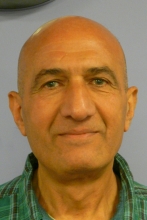 Ali AlmalekiBancroft 1.36a.almaleki@qmul.ac.ukMon 2:30-3:30pmLEARNING PLANSEMESTER 1LEARNING PLANSEMESTER 1LEARNING PLANSEMESTER 1weekmain topicLEARNING OUTCOMESLEARNING OUTCOMESLANGUAGE FOCUSCULTURESELF-STUDY (qm+)What is the main topic of the week?What will I be able to do with the language I am learning this weekWhat will I be able to do with the language I am learning this weekWhat particular language features will be covered?What cultural information will I learn this week?What am I expected to do outside class from one week to the next?1IntroductionsArabic greetings, how to introduce one another, how to write the first few letters in Arabic.Arabic greetings, how to introduce one another, how to write the first few letters in Arabic.Introduction to Arabic. Arabic greetings, six Arabic letters;  ا,د,ر,ز,و,ذThe significance of the use of the right side in Arabic cultureCopy new letters. Study handouts on QMplus.2Sentence structure in ArabicAsking and answering questions using the interrogative pronoun:  هل. Learning new letters.Asking and answering questions using the interrogative pronoun:  هل. Learning new letters.Formulating questions and answers, introducing vowels, new letters:  ب, ن,ي,م,فThe difference between sentence structure in Arabic and in EnglishCopy new letters. Study material on QMplus.3Arabic language and genderQuestions and answers, using demonstrative pronouns.Questions and answers, using demonstrative pronouns.Grammar related to gender, demonstrative pronouns  هاذا, هاذه, New letters:  ق ,  ل, ك,Gender and its effect on sentence structure in Arabic4Jobs and professionsTalking about jobs and professions, using personal pronouns.Talking about jobs and professions, using personal pronouns.The personal pronouns’ he’ and ‘she’  هي هو  New letters  س,ش, تVideo Clips from Arabic music Copy new letters and write words. Study material on QMplus.5Describing thingsDescribing objects using adjectivesDescribing objects using adjectivesUsing adjectives, grammar related to masculine and feminine, new letters:  ط, ه hamzat cut and its rulesVideo Clips of Arabic cuisine  Writing sentences using new letters and hamzat cut6PositionDescribing the position of objects, new letters.Describing the position of objects, new letters.Prepositions: on, in, above, under, beside, over, between. New letters:  Mada  أta qaseera  ةىaleefTraditional Arabic clothing and the Arabic climate Writing sentences. Exercises in course book.7READING WEEK:  Complete the set Reading Week assignment to consolidate learning and upload it on QMplusREADING WEEK:  Complete the set Reading Week assignment to consolidate learning and upload it on QMplusREADING WEEK:  Complete the set Reading Week assignment to consolidate learning and upload it on QMplusREADING WEEK:  Complete the set Reading Week assignment to consolidate learning and upload it on QMplusREADING WEEK:  Complete the set Reading Week assignment to consolidate learning and upload it on QMplusREADING WEEK:  Complete the set Reading Week assignment to consolidate learning and upload it on QMplus8Describing placesDescribing places, using ‘there is’  هناك, ‘there is no’ليسDescribing places, using ‘there is’  هناك, ‘there is no’ليسUsing ‘there is’, ‘there is no’, Introducing tanween. New letters:  ض,ظ, ثVideo clip of Arabic songs and music Writing sentences.  Exercises in course book.9Asking questions with ‘where’Asking questions with ‘where’ ين, using ‘on’ and ‘then’  ثمAsking questions with ‘where’ ين, using ‘on’ and ‘then’  ثمNew words: ‘where’, ‘on’, ‘then’. Arabic letters:  ح, ج, خ,Eid’s celebration  Writing sentences10Revision of Arabic lettersConsolidating Arabic writing and knowledge of lettersConsolidating Arabic writing and knowledge of lettersPractising reading and writing. Learn the letters  غ, عVideo clip of Arabic music and dance Write a text about yourself11General revision of material. Practice for the listening test.Gaining confidence in speaking and writingGaining confidence in speaking and writingVerbal and noun-sentences in ArabicArabic wedding day Preparing for the test in week 1212Practice for the written assessmentTest in reading, writing, and grammar.Test in reading, writing, and grammar.SEMESTER 2SEMESTER 2weekmain topicOBJECTIVESOBJECTIVESLANGUAGE FOCUSCULTURESELF-STUDY (qm+)What is the main topic of the week?What will I be able to do with the language I am learning this weekWhat will I be able to do with the language I am learning this weekWhat particular language features will be covered?What cultural information will I learn this week?What am I expected to do outside class from one week to the next?1Describing size and distance; talking about the pastMaking statements about objects and people; formulating questions and answers related to adjectives; talking about past eventsMaking statements about objects and people; formulating questions and answers related to adjectives; talking about past eventsDescribing things using: large, big, far away, nearby, small. Agreement between adjectives and nouns. Introduction to the past tense and verb conjugation. Verbs ‘to drink’, ‘to eat’, ‘to travel’.The traditional Arabic house and its architecture, the reasons behind that form of structure.  Writing sentences.  Exercises in course book and on QMplus.2CountingCounting in Arabic, using ‘how many’ and ‘how much’Counting in Arabic, using ‘how many’ and ‘how much’Numbers from 0 to 30, interrogative pronouns related to the subject  كم بكمThe Arabic cinema and films  Exercises in course book.3DrinkingTalking about drinks in Arabic, naming drinks in Arabic, conjugating the verb ‘to drink’Talking about drinks in Arabic, naming drinks in Arabic, conjugating the verb ‘to drink’Vocabulary for drinks; Conjugation of the verb ‘to drink’ in the present tense; I, you, he and she. Introducing ‘what’ ماذاTraditional Arabic drinks in Dewan (receptions) Exercises in course book and on QMplus.4FoodTalking about food and eating.Talking about food and eating.Food-related vocabulary; conjugation of the verb ‘to eat’ in the present tense.The North African Arabic cuisine  Exercises in course book.5Daily routineTalking about daily routine and meal times.Talking about daily routine and meal times.Meal times in ArabicDaily routine in Arabic countries, starting at dawn.Writing about your daily routine6Present and pastTalking about the present and the past, using now, today, yesterday.Talking about the present and the past, using now, today, yesterday.Use of the past tense; conjugation of the verb to live in the past tenseTraditional Arabic sport in the Gulf states and Iraq Exercises in course book and on QMplus.7READING WEEK:  Prepare your writing project, due date: 15 March 2021READING WEEK:  Prepare your writing project, due date: 15 March 2021READING WEEK:  Prepare your writing project, due date: 15 March 2021READING WEEK:  Prepare your writing project, due date: 15 March 2021READING WEEK:  Prepare your writing project, due date: 15 March 2021READING WEEK:  Prepare your writing project, due date: 15 March 20218CountriesTalking about countries, using possessive pronouns.Talking about countries, using possessive pronouns.Names of countries, possessive pronouns, the ‘nisba adjective (class of adjectives formed from nouns by adding the suffix)  يHow Arabs celebrate Ramadhan Writing about a country.9At the dining tableUsing phrases commonly used when eating, talking about food and drinkUsing phrases commonly used when eating, talking about food and drinkUsing the phrases ‘go ahead’ and ‘help yourself’Arabic cuisine, politeness conventions when eating in a groupExercises in course book and on QMplus.10TimeTalking and asking about time, days of the week, months.Talking and asking about time, days of the week, months.Vocabulary related to time, days of the week, months in the year.The different types of months used in Arabic, and their relation to pre-Islamic and Islamic history.Exercises in course book and on QMplus.11General revisionRevision and preparation for the oral testsRevision and preparation for the oral tests12Oral testsSemester 1 DatesTeaching Weeks 1 to 625 Sep – 5 Nov 2023Study Week (Week 7)6 Nov – 10 Nov 2023Teaching Weeks 8 to 1213 Nov – 15 Dec 2023January exam period4 – 19 January 2024Semester 2DatesTeaching Weeks 1 to 622 Jan – 1 Mar 2024Study Week (Week 7)4 Mar – 8 Mar 2024Teaching Weeks 8 to 1211 Mar – 12 Apr 2024Exam period2 May – 31 May 2024Summer Resit periodAugust 2024Course bookISBNNotes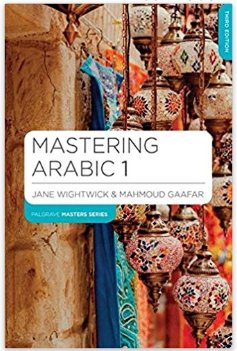 Jane Wightwick and Mahmoud Gafaar (2015) Mastering Arabic 1 (3rd edition)9781137380449You can buy the hard copy or you can buy the book as an e-book. The hard copy costs £32 and gives you access to online materials. Check for second-hand options, which will be cheaper.Assessment if you take the module FOR creditIf you are taking this module for credit, you need to complete and pass the assessments in order to gain the credits. The credits will count towards the total number of credits you need in each academic year (120 per year for undergraduate students). Assessment if you take the module NOT for creditIf you are taking this module as a non-credit bearing module, it will not count towards your programme and you will not receive credits. However, if you complete and pass the module, you will receive a Certificate of Completion stating that you have passed the module, and with what grade. The requirements are that you:Have attended at least 65% of the taught sessionsTake and pass the module assessment for non-credit seeking students to show that you have achieved the learning outcomes of the moduleIf you do not take the module assessment but meet the attendance requirement, you will receive a Certificate of Attendance, without a grade.LAN4156Assessment TitleWeight towards final grade %LengthDue DateCourseworkReading &Listening Test20%Semester 1, Week 11 (December)Writing Assignment30%140-180 wordsSubmission (formative):Semester 2, Week 7Feedback given in Week 8Submission (summative):Semester 2, Week 9Oral test50%Semester 2, Week 12LAN4151Assessment TitleWeight towards final grade %LengthDue DateCourseworkReading &Listening Test10%Semester 1, Week 11 (December)Writing Assignment20%140-180 wordsSubmission (formative):Semester 2, Week 7Feedback given in Week 8Submission (summative):Semester 2, Week 9Oral exam30%Semester 2, Week 12Written exam40%2 hoursExamination periodTask achievementHow fully has the task brief been achieved? Does the text have the required length?*How fully, and in what breadth, has the topic been covered?If the task consists of description, how comprehensive is the description?If the task consists of argumentation, has the topic been considered from different angles?Have different aspects of the topic been elaborated?How relevant, and how correct, is the information included?Organisation, Coherence and cohesionHow clear is the text, and how logical is its structure?How appropriate, and how varied, are the connectors and cohesive devices used to link sentences?How well is paragraphing used, and how well are paragraphs connected to achieve a coherent text? Does the text read smoothly, or are there jumps? Range(Grammar, Syntax, Vocabulary)Are the sentence and grammatical structures appropriate for the level? (at lower levels, simple sentences will be fine, while at higher levels, the inclusion of more complex structures will be expected)How wide is the range of vocabulary used in the text? (simple and frequent lexical items will be fine at lower levels, while at higher levels, more varied vocabulary, use of nuance, and use of idiomatic expressions will be expected)Accuracy (Grammar, Syntax, Vocabulary)How accurate are the grammar and sentence structures? If there are errors, are they minor, or do they impact the communication more severely? To what extent does the reader have to make an effort to understand what you are trying to communicate?How good is your command of the vocabulary? Do the words you have chosen have the right meaning to express what you want to say? If there are errors, do they just make the passage sound somewhat clumsy or do they obscure the meaning of the sentence and hinder communication?How well are lexical collocations used? (that is, words that normally go together, e.g. we say ‘to take a picture’ and not ‘to make a picture’, ‘to make a mistake’ and not ‘to do a mistake’, ‘to do someone a favour’ but not ‘to make someone a favour’)Task achievementHave you completed the task that has been set? Have you completed it fully or only partially? Range of vocabulary and structuresHow wide is the range of vocabulary that you use? Is it quite simple and basic, or do you master the full range of vocabulary that has been covered in the module?What kind of sentence structures do you use? Are they simple (such as a list of short main clauses), or are they more complex (using longer sentence structures with subordinate clauses that are well connected by conjunctions)?Accuracy of vocabulary and grammatical structuresHow accurate is the vocabulary you are using? Are you using words with the right meaning to express what you want to say? How often do you pick words that don’t quite fit?How accurate are the grammar and the sentence structures that you are using? How frequently do you make mistakes? Are the mistakes minor or do they make it hard for your conversation partner to understand what you are trying to say?PronunciationHow well do you pronounce the words and sounds in the target language? Is your pronunciation smooth and clear, with the correct word stress and sentence intonation, or is it difficult for the listener to recognise some of the words you produce?FluencyHow natural is the speed of your speech? (Note that slight hesitations, restarting a sentence, pausing to find the right word, etc., is part of natural speech). Are there many, long and ‘unnatural’, pauses and hesitations? Is there a breakdown of communication? Can you repair gaps by paraphrasing a word that you cannot find, or by reformulating a sentence?Interactional skillsHow well can you use conversational norms when interacting with someone else: For example, opening a conversation, maintaining it, asking for clarification, giving appropriate responses to prompts from your conversation partner, taking turns in the conversation, closing (ending) the conversation.  